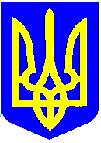 НОВОУШИЦЬКА СЕЛИЩНА РАДАВИКОНАВЧИЙ КОМІТЕТРІШЕННЯ
Керуючись статтею 11, пунктом 3 частини четвертої статі 42, статтями 51, 52, 53, частиною шостою статті 59 Закону України «Про місцеве самоврядування в Україні», абзацом другим пункту 3, пунктом 7 Порядку видалення дерев, кущів, газонів і квітників у населених пунктах, затвердженого постановою Кабінету Міністрів України від 01 серпня 2006 року № 1045, розглянувши звернення директора ВСП»НФК ЗВО «ПДУ» Івасик М., начальника відділу освіти, молоді та спорту селищної ради Власової М. та відповідно до  актів обстеження зелених насаджень, що підлягають видаленню або санітарній обрізці,  виконавчий комітет селищної ради  ВИРІШИВ:Погодити  директору ВСП «Новоушицький фаховий коледж закладу вищої освіти «Подільський державний університет» Мирославі ІВАСИК дозвіл на видалення дерева, що знаходиться  на території коледжу за адресою: Хмельницька область, Кам’янець-Подільський район, смт Нова Ушиця, вул. Подільська, 34, яке перебуває в аварійному стані та  становить небезпеку руйнації приміщення навчальної майстерні та життю та здоров’ю людей у кількості 1 (одне)  дерево породи горіх  В загальній кількості видаленню підлягає  1(одне) дерево.Погодити  начальнику відділу освіти молоді та спорту селищної ради Маргариті ВЛАСОВІЙ  дозвіл на видалення дерева, що знаходиться  на території ДЗО «Дзвіночок» за адресою: Хмельницька область, Кам’янець-Подільський район, смт Нова Ушиця, вул. Захисників України, 40, які перебувають в аварійному стані та  становлять небезпеку життю та здоров’ю людей у кількості 1(одне)  дерево породи береза, 1(одне) дерево породи липа, 4(чотири) дерева породи ясен  В загальній кількості видаленню підлягає  6(шість) дерев.3. ГП «Комунальник» зобов’язати видалити дерева зазначені у пункті 2цього рішення.4.  Провести санітарну очистку та організацію благоустрою території.5. Деревину, яка утворилась від порубки даних дерев зазначених у пункті 2 використати для потреб установ та організацій Новоушицької селищної ради.Селищний голова	Анатолій ОЛІЙНИК 15.12.2022Нова УшицяНова Ушиця№658Про погодження дозволуна видалення деревПро погодження дозволуна видалення деревПро погодження дозволуна видалення деревПро погодження дозволуна видалення дерев